ISTITUTO DI ISTRUZIONE SECONDARIA SUPERIORE “R. DEL ROSSO G. DA VERRAZZANO” Liceo classicoINDIRIZZO: II APROGRAMMA I Vangeli.Gesù nella storia.Gesù vero Dio e vero UomoGesù Cristo:La famigliaLa personalitàI miracoliLe paraboleLe beatitudiniLe tentazioniI comandamentiIl regno di DioLa buona NovellaLa Sacra SindoneLa nascita della chiesa e la diffusione del primo cristianesimoLa chiesa delle originiLa vita e le opere di S. Pietro e S. PaoloRiflessione e commento sulle ricorrenze principali dell’anno liturgicoRiflessione su alcune opere di Papa Francesco (Encicliche, viaggi, discorsi).Le altre religioni:EbraismoCristianesimoIslamismoBuddhismoInduismoTaoismoConfucianesimoRicerca del senso della vita con particolare attenzione alle tematiche adolescenziali con riferimento alla cronaca.Visione di un film “Non sposate le mie figlie” (Pregiudizi, intolleranze e discriminazioni in chiave ironica e commediante).                                                                                              Il docente: Rita Pacini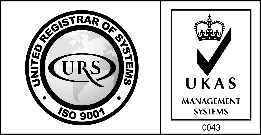 CERTIFICAZIONEAGENZIA FORMATIVAn. 34423/0001/UK/It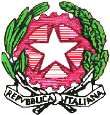 ISTITUTO STATALE D’ISTRUZIONE SUPERIORE “R. DEL ROSSO - G. DA VERRAZZANO”Via Panoramica, 81 - 58019 - Porto S. Stefano (GR)Telefono +39 0564 812490/0564 810045 Fax +39 0564 814175 
C.F. 82002910535 (GRIS00900X)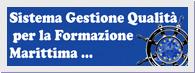 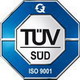 CERTIFICATO N. 5010014484Sito web: www.daverrazzano.it    e-mail: gris00900x@istruzione.it - segreteria@daverrazzano.it  Posta elettronica certificata:  segreteria@pec.daverrazzano.it - gris00900x@pec.istruzione.itSito web: www.daverrazzano.it    e-mail: gris00900x@istruzione.it - segreteria@daverrazzano.it  Posta elettronica certificata:  segreteria@pec.daverrazzano.it - gris00900x@pec.istruzione.itSito web: www.daverrazzano.it    e-mail: gris00900x@istruzione.it - segreteria@daverrazzano.it  Posta elettronica certificata:  segreteria@pec.daverrazzano.it - gris00900x@pec.istruzione.it